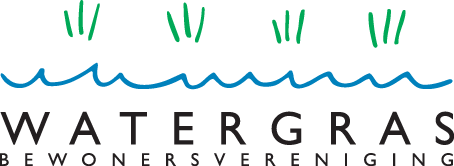 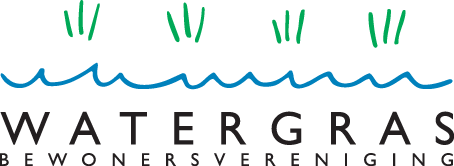 NB: dit is een geanonomiseerde versie van het verslag. Een versie met volledige namen is verkrijgbaar bij het bestuur.NOTULEN ALGEMENE LEDENVERGADERING BEWONERSVERENIGING WATERGRAS6 oktober 2020Aanwezig:OPENING EN VASTSTELLING AGENDADe voorzitter opent de vergadering, stelt de bestuursleden voor en stelt de agenda vast. Bestuurslid RH is afwezig vanwege een corona-geval op het werk.BUURTPREVENTIE / BUURTWACHTAK licht toe:Dit jaar hebben we de Buurtpreventie losgekoppeld van de Buurtwacht. De Buurtpreventie houdt voornamelijk in het beheer van de buurtWhatsapp. Er zijn er twee: voor de Waters is RG het aanspreekpunt, voor de Grassen BA.De Buurtwacht is overgenomen door het bestuur van de Watergras. Er is nu een comité, bestaande uit JvdW, AvB, PB en MI. Zij hebben de organisatie van de Buurtwacht overgenomen van RG, die deze taak in juli 2020 heeft beëindigd. HH gaat de uitvoering van de planning verzorgen.Daarom richt AK het woord tot RG. In haar speech kwam het volgende aan de orde:In de zomer van 2016 werd er veel ingebroken in onze wijk. Daarom is er toen een aantal buurtbewoners opgestaan om ongeorganiseerd te gaan patrouilleren in de nacht. Naar aanleiding hiervan heeft RG besloten om een buurtwacht te gaan opzetten. Wat hield dat onder andere in:Voor in totaal ca 60 buurtwachters in de afgelopen 4 jaar heeft hij een vierwekelijkse planning opgezet. Dit liep heel goed.RG heeft zelf 189 weken meegedraaid, hij heeft zelf nooit verzaakt.Hij onderhield een WhatsApp-groep voor de buurtwachters.Hij organiseerde informatieavonden voor de buurtwachters en buurtbewoners. De politie werd uitgenodigd om te vertellen wat het resultaat van de buurtwacht was.Een direct aantoonbaar gevolg van de Buurtwacht is: minder inbraak in onze wijk.De Buurtwacht ontving regelmatig dankbrieven van bewoners als dank voor alle waakzame uren en afschrikkend werk dat de buurtwacht verricht.RG reageert: Ik heb het “als trekpaard” met genoegen gedaan, we wilden vooral voorkomen dat we als knokploeg op straat zouden gaan verschijnen. Hij wijst er op dat de Buurtwacht niet kan bestaan zonder alle buurtbewoners die als buurtwacht hun steentje willen bijdragen. De voorzitter neemt het woord:Als bestuur van de bewonersvereniging Watergras willen wij RG hartelijk bedanken voor al zijn goede werk voor de Buurtwacht. Daarom stellen wij voor om hem tot erelid van onze vereniging te benoemen. Dit voorstel wordt met luid applaus bij acclamatie aangenomen door de vergadering.AvB zegt nog dat zij nu 1½ jaar als buurtwacht fietst en dat ze het nuttig vindt maar ook gezellig, omdat dit een mogelijkheid is om buurtgenoten te leren kennen, met het motto: Fiets een uur met je buur! BENOEMING BESTUURSLEDENAK is aftreden bestuurslid en wordt bij acclamatie herbenoemd.INGEKOMEN STUKKEN EN/OF MEDEDELINGENGlasvezel RekamJvdW heeft bij de Rekam nagevraagd hoe het zit met de aanleg van glasvezel in onze wijk. Hij heeft een mail ontvangen waarin staat dat de Rekam nu eerst de aanleg doet in de Krimpenerwaard. De aanleg in Gouda is tot nader order uitgesteld.Er komen reacties los als:Ik heb bewust geen glasvezel van GaVoorGlasvezel genomen, omdat de Rekam ook zou gaan aanleggen.Ik heb zelf met een mail naar de Rekam gestuurd en krijg geen reactie.De GaVoorGlasvezel-aansluiting is nog niet aangesloten bij mij, er steekt nog een draadje uit de stoeptegels.Te grote overhanging van groen in stegenEen van de bewoners die zich had afgemeld wilde het volgende aan de orde stellen: De doorgang tussen Struisgras en Zwenkgras is door overbegroeiing moeilijk begaanbaar en voel in het donker onveilig. Dit wordt besproken. Er zijn meerdere aanwezigen die dit herkennen, niet alleen op dit punt in de wijk maar ook op andere plekken. Dit kan gemeld worden bij de gemeente van www.gouda.nl/mog of via de speciale app op uw telefoon: Slim Melden Gouda.Te hoge drempels in de WaterbuurtEen andere afmelder wil graag de te hoge verhogingen in het wegdek op kruispunten aan de orde stellen. Auto’s schuren vaak met de voorkant over het wegdek en het maakt veel lawaai. Het afremmen en optrekken van de auto’s geeft ook overlast.Als eerste reageert het bestuur hierop door te zeggen dat de verhogingen dus wel effect hebben: Je moet langzaam rijden om er overheen te gaan. Maar het wegdek rond de verkeersdrempels is op sommige plekken wel zodanig verzakt dat de verhoging misschien wel te hoog zijn geworden.Er wordt door de vergadering opgemerkt dat de gemeente alleen budget heeft om incidentele plekken op te lossen, er is geen geld voor een aanpak van het hele wegdek in de Waterbuurt.Het bestuur zal als een bestuursactie de bewoners binnenkort erop wijzen dat ze via de slimmelden-app of via www.gouda.nl/mog de gemeente kunnen melden dat de drempels te hoog zijn.NOTULEN ALV d.d. 8 APRIL 2019 Naar aanleiding van de notulen wordt nog toegelicht:Tijdens de vorige ALV is gesproken over de geparkeerde auto’s aan het begin van de Waterruit. Vermoedelijk zijn deze van het personeel van de Plaswijckschool. AvB heeft gesproken met de directie van de school. De directeur vertelde dat er een groot parkeerprobleem is voor de leerkrachten en ook ouders van de school. Op het moment dat de leerkrachten komen zijn de parkeerplaatsen achter de school een de Eerste Weerensteinhof nog steeds bezet. Ze hebben dus niet veel mogelijkheden. Ze zou het wel met de leerkrachten bespreken.Daarnaast heeft AvB ook met de wijkagenten hierover gesproken. Die zeggen hier niet veel aan te kunnen doen, het is toegestaan om auto’s aan de weg te parkeren, met wel voldoende afstand van de bocht.De notulen worden zonder opmerkingen goedgekeurd.JAARVERSLAG 2019Het jaarverslag wordt zonder opmerkingen goedgekeurd.ACTIVITEITEN 2020/2021Het bestuur heeft een jaarplan 2020-2021 voorgesteld. Hier zijn de volgende opmerkingen over gemaakt:De collectieve actie dakgoten en boeiboorden heeft het bestuur beëindigd. De aannemer die hiervoor was geselecteerd heeft het te druk om onze projecten tussendoor aan te pakken.Warmtefoto’s: het plan was om in winter 2019-2020 nog een warmtefotoproject op te starten. Dit heeft niet kunnen plaatsvinden omdat het te warm was. Het bestuur is voornemens om de komende winter een nieuwe poging te wagen. Zodra de vooruitzichten goed zijn, zal er een oproep rondgestuurd worden.Duurzaamheid: MP zegt dat de gemeente Gouda subsidie beschikbaar stelt om duurzaamheidsprojecten te initiëren. Een klein comité bestaande uit MvN, BS en MP zullen hier een project van maken. Ze willen zich gaan richten op de energietransitie en zinnige isolatiemogelijkheiden onderzoeken voor onze wijk.Er wordt gesproken over spouwmuurisolatie. Er zijn o.a. belemmeringen om muren waar al steenwol zit, aan te vullen met nieuw isolatiemateriaal. 
Er wordt ook gevraagd naar isolatie aan de buitenkant door er een extra schil voor te zetten. Geen van de aanwezigen heeft hier ervaring mee.AED: Er wordt gevraagd hoe vaak deze is gebruikt in het afgelopen jaar. Daar zijn geen cijfers van bekend, de Nederlandse Hartstichting beheert het gebruik van de AED.
Hoe zit het met het onderhoud? Er is geen onderhoudscontract; Jaap van der Wel voert 2x per jaar een testprocedure uit.Zomer BBQ: Na het lustrum in 2017 werd gesproken over het organiseren van een buurtBBQ. We hadden deze gepland in juli 2020. Vanwege corona is deze uitgesteld naar 3 juli 2021. Hopelijk kan het dan wel doorgaan.De statuten en huishoudelijk reglement zijn erg verouderd. JvdW is al heel ver met het vernieuwen hiervan. Hij vraagt welke bewoner wil meelezen, om alvast vragen te ondervangen. MvdW biedt zich aan.Lampionnenoptocht 11 november: Het bestuur wil proberen om deze toch door te laten gaan, mits overheidsregels dit toestaan. Het voorstel is om de Waters en de Grassen apart te belopen en slechts een ouder per kind.In het algemeen geldt: als bestuur staan we open voor alle initiatieven van en voor bewoners. Kom met een voorstel, en indien nodig is er financiële ondersteuning mogelijk!Er worden nog een paar andere opmerkingen gemaakt:Ophang-ringen om plastic zakken aan lantaarnpalen te hangen zijn nog aanwezig bij het bestuur.Als je je aanmeldt voor de nieuwsbrief op de website verschijnt een formulier in het Engels. AvB zal dit met de websitebeheerders opnemen.FINANCIEELJvS geeft een toelichting op het financieel jaarverslag van 2019. Daarnaast heeft ze een begroting opgesteld voor 2020 (zowel de versie van maart 2020 en september 2020) en 2021. JB vraagt zich af of het mogelijk is om twee begrotingen aan te dragen. JvS zegt dat dit uiteraard niet gebruikelijk is, maar dat ze dit voorstelt vanwege de bijzondere situatie waarin we dit jaar zijn beland vanwege de coronocrisis. De vergadering is akkoord met deze aanpak.KascontroleDe kascontrolecommissie bestaande uit JB en RS hebben de boeken gecontroleerd en geen fouten ontdekt. Zij zijn akkoord gegaan met de verantwoording van de penningmeester. Hun voorstel aan de leden het bestuur decharge te verlenen voor het gevoerde beleid wordt met acclamatie overgenomen.Samenstelling kascontrolecommissie voor het verslagjaar 2020:RSPBRONDVRAAGDe volgende rondvragen/opmerkingen:HF heeft onlangs een bericht doen uitgaan via de rubriek Voor en door bewoners over het verzakken van de muur haar garage aan de tuinzijde. Zij woont aan de Zwenkgras 8. De buitenmuren gaan wijken, snel herstel is noodzakelijk. De kosten voor herstel zijn aanzienlijk. Zij wil de andere bewoners hierop wijzen.AV heeft onlangs een ook bericht gestuurd via de rubriek Voor en door bewoners. Hij maakt zich zorgen om onze wijk, o.a. over de kwaliteit van de voortuinen. Hij wil graag het goede aanzien van wijk in stand houden. Hij wil eventueel oudere buurtbewoners helpen met het onderhoud van de voortuin als ze daar zelf niet meer toe in staat zijn.
Daarnaast doet hij dringend een oproep aan de medebewoners om mee te doen de Buurtwacht.
Als laatste vraagt hij zich af waarom er pas na 23:00 u wordt rondgefietst door de buurtwacht, terwijl ook in de avonduren incidenten plaatsvinden. RG vertelt dat dit tijdstip destijds is vastgesteld na overleg met de politie.
JvdW vertelt dat er een actie vanuit het bestuur wordt opgezet om alle buurtbewoners op te roepen om mee te doen met de buurtwacht.KV vraagt hoeveel leden we hebben. We hebben 448 leden en 725 woningen.PB stelt zichzelf voor als lid van het comité van de Buurtwacht.GvdW vraagt naar ervaringen met de aanschaf van een zonneboiler. Hij ziet in de wijk steeds meer zonnepanelen op de daken verschijnen, maar weinig zonneboilers. Hij overweegt er een aan te schaffen. RS merkt op dat zonneboilers niet efficiënt zijn. JvdW schuift deze problematiek graag door naar het klein comité Duurzaamheid (zie agendapunt 7).Er wordt een vraag gesteld over de veiligheid van de website. Bij andere organisaties is er vaak een inlogcode en wachtwoord nodig om stukken te bekijken. JvdW zegt dat hiervoor is gekozen vanwege transparantie.MvdW vraagt aandacht voor de overlast van rook van houtkachels en open haarden. Het stookseizoen gaat nu beginnen en heeft veel last van de rook. Anderen zijn het hiermee eens.
AK merkt op dat door de coronocrisis ventilatie van het huis nog belangrijker.VerkeersCirculatiePlan en SchoolzonesMP is lid van het wijkteam Plaswijck en vertelt kort over de plannen die gaan komen.Schoolzones: aan de Plaswijck zitten meerdere basisscholen. Daarom gaat binnenkort de Plaswijckweg heringericht worden rond de scholen.Er is een verkeerscirculatieplan. 
https://www.gouda.nl/Inwoners/Verkeer_en_vervoer/VerkeerscirculatieplanIn ieder geval wordt in dit plan de Burgemeester van Reenensingel een belangrijke doorgaande weg.
Bij alle plannen komt steeds aan de orde dat de Bodegraafsestraatweg te druk is. De bewoners van deze straat vragen dan om een doorsteek naar de Plaswijckweg. Volgens MP is dit tij weer gekeerd, mede door het uitgebreide plan van schoolzones op de Plaswijckweg.SLUITINGDe voorzitter bedankt iedereen hartelijk voor de komst en de positieve inbreng in de vergadering. Hij sluit de vergadering.BestuursledenJvdWVoorzitter en bestuurslid werkgebied WoningAvBSecretarisJvSPenningmeesterAKBestuurslid werkgebied SociaalAantal leden24AfmeldingenIn totaal hebben 12 leden zich afgemeld en bestuurslid RHIn totaal hebben 12 leden zich afgemeld en bestuurslid RH